Supplementary Figure 1. Study Design Workflow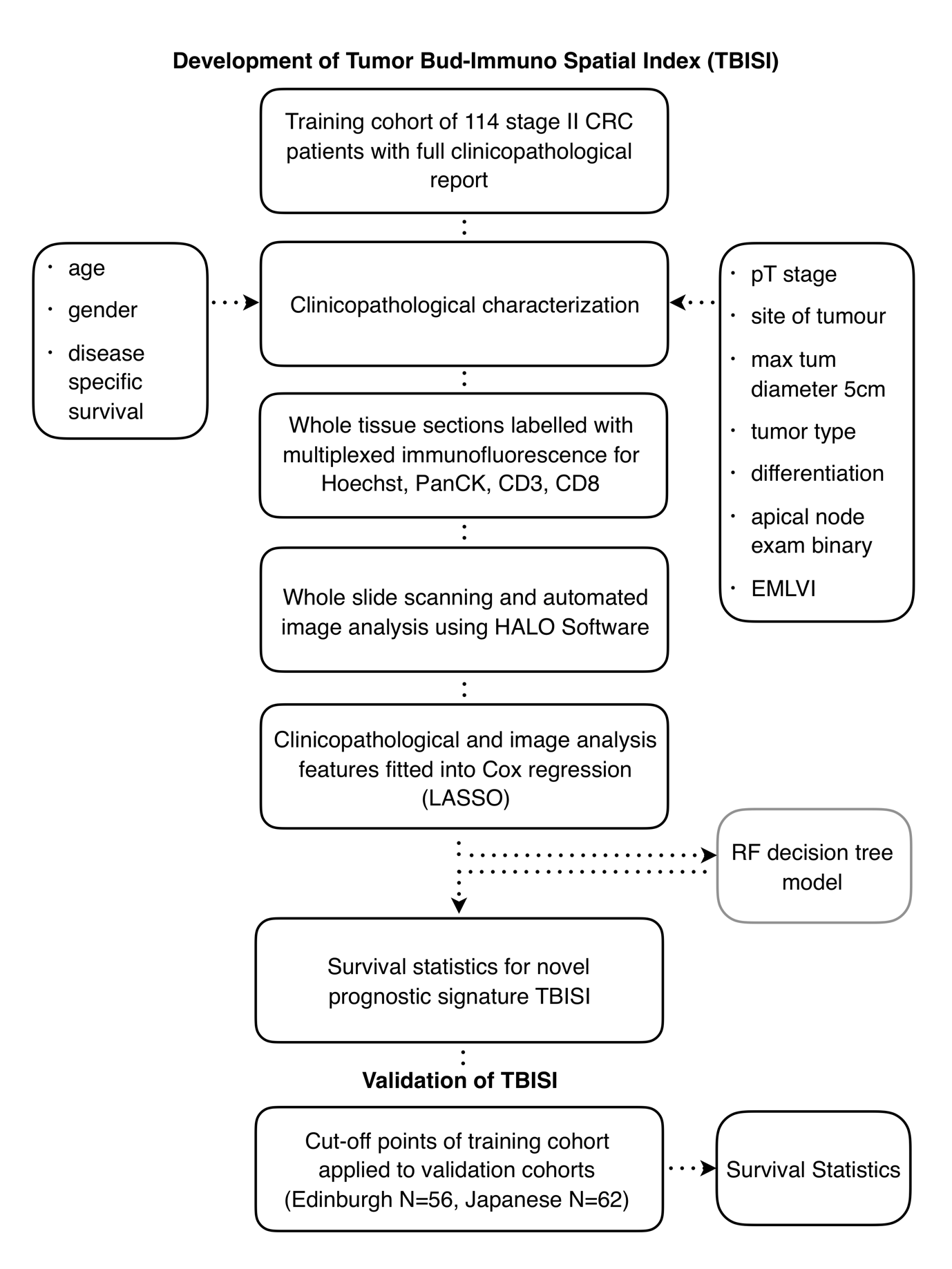 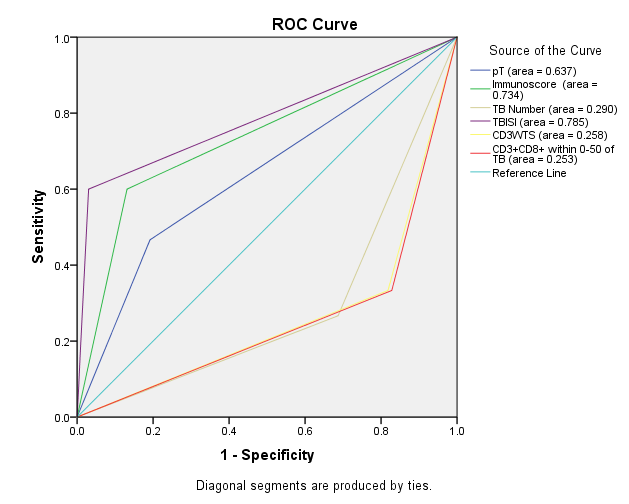 Supplementary Figure 2. ROC curves for pT stage Immunoscore and the components of the Tumor Bud-Immuno Spatial Index for the training cohort. Supplementary Table 1: Cut-off values for image analysis features. IM = invasive margin, CT = tumour core, WTS = whole tumor section, TB = tumour bud.Supplementary Table 2: Univariate Cox-regression analysis for patient clinicopathological and all image analysis data of training cohort. Significant features (p < 0.05) are shown in bold. HR = hazard ratio, CI = confidence interval, EM LVI = Extramural lymphovascular invasion, IM = invasive margin, CT = tumour core, WTS = whole tumor section, TB = tumor bud.Supplementary Table 3: P values of association between tumour buds and lymphocytic infiltration pattern distributions. CD3_Cells_IM  = CD3+ density at the invasive margin, CD3_Cells_CT  = CD3+ density at the tumour core, T_CD3_Cells = CD3+ density at the whole tumour section, CD8_Cells_IM  = CD8+ density at the invasive margin, CD8_Cells_CT  = CD8+ density at the tumour core , T_CD8_Cells =  CD8+ density at the whole tumour section, TB.Number = Tumour Bud Number.Supplementary Table 4: Features entered into the multivariate forward stepwise cox regression. Features which add significance (on the top half of table) and features which do not add (on the bottom half of the table) to an integrative model to predict disease specific death. HR = hazard ratio, CI = confidence interval, TB= Tumor Bud, NS = Non-significant.FeatureCut-off valueCD3⁺ density (cells/mm²) in IM319.8922CD3⁺ density (cells/mm²) in CT354.4024CD3⁺ density (cells/mm²) in WTS389.6020CD8⁺ density (cells/mm²) in IM308.5554CD8⁺ density (cells/mm²) in CT114.6642CD8⁺ density (cells/mm²) in WTS182.1744TB.Number1104.0000Features from clinicopathological reportUnivariate Cox RegressionUnivariate Cox RegressionUnivariate Cox RegressionUnivariate Cox RegressionFeatures from clinicopathological reportHR95% CI95% CIp ValueFeatures from clinicopathological reportLowerUpperAge1.4660.7822.7470.233Gender0.8510.3082.3470.755pT4.1431.48011.5700.006Site of Tumor0.6630.3371.3050.234Differentiation2.0250.9684.2380.061Max tum diameter 5cm1.2240.4113.6460.716Apical Node exam binary0.3660.0821.6410.189EMLVI0.3420.1171.0000.050Tumor Type4.606e-080Inf0.998Features from image analysisCD3+ density in IM 0.9970.9950.9990.0023CD3+ density in CT0.9940.9910.9980.0003CD3+ density in WTS0.9950.9930.9980.0005CD8+ density in IM0.9970.9951.0000.0253CD8+ density in CT0.9970.9941.0000.0231CD8+ density in WTS0.9970.9941.0000.0187Ratio of CD3+ to CD8+ densities in IM1.1320.8191.5650.4515Ratio of CD3+ to CD8+ densities in CT0.9820.8621.1200.7842Ratio of CD3+ to CD8+ densities in WTS0.9910.8271.1890.9245TB Number1.0011.0001.0010.0004TB Density1.0301.0001.0600.0446CD3+ number within 0-50μm of TB0.9991.0001.0000.3686Mean CD3+ number within 0-50μm of TB0.6510.4810.8810.0054CD3+ number within 0-100μm of TB0.9991.0001.0000.1590Mean CD3+ number within 0-100μm of TB 0.8300.7370.9360.0023CD8+ number within 0-50μm of TB0.9991.0001.0000.2266Mean CD8+ number within 0-50μm of TB 0.6010.4050.8920.0115CD8+ number within 0-100μm of TB0.9991.0001.0000.1495Mean CD8+ number within 0-100μm of TB 0.8510.7510.9660.0122CD3+CD8+ number within 0-50μm of TB0.9991.0001.0000.2534Mean CD3+CD8+ number within 0-50μm of TB 0.7650.6390.9150.0033CD3+CD8+ number within 0-100μm of TB1.0001.0001.0000.1144Mean CD3+CD8+ number within 0-100μm of TB 0.9040.8470.9640.0022FeatureCD3_Cells_IMCD3_Cells_CTT_CD3_CellsCD8_Cells_IMCD8_Cells_CTT_CD8_CellsTB.NumberCD3_Cells_IMNA0.0001541.59 x 10-163.11 x 10-112.62 x 10-065.90 x 10-090.015960CD3_Cells_CT0.000154NA1.95 x 10-460.0632810.0676230.0535060.811996T_CD3_Cells1.59 x 10-161.95 x 10-46NA3.59 x 10-050.0009250.0001160.492053CD8_Cells_IM3.11 x 10-110.0632813.59 x 10-05NA4.44 x 10-271.30 x 10-510.037192CD8_Cells_CT2.62 x 10-060.0676230.0009254.44 x 10-27NA1.11 x 10-650.070321T_CD8_Cells5.90 x 10-090.0535060.0001161.30 x 10-511.11 x 10-65NA0.041066TB.Number0.015960.8119960.4920530.0371920.0703210.041066NAVariables in the equationMultivariate Cox Regression ModelMultivariate Cox Regression ModelMultivariate Cox Regression ModelMultivariate Cox Regression ModelVariables in the equationHR95% CI95% CIP ValueVariables in the equationLowerUpperTumor Bud-Immuno spatial index18.7556.46254.4346.963 x 10-8Variables not in equationVariables not in equationVariables not in equationVariables not in equationVariables not in equationpT stageNSImmunoscoreNSTB NumberNS